Celem konferencji jest interdyscyplinarna refleksja nad kulturami koczowniczymi 
oraz tradycjami związanymi z dawnym koczowniczym trybem życia we współczesnym świecie.Gościem honorowym konferencji będzie Pani Khulan Chimidtsiye z Mongolian University of Life Sciences, która stoi na czele Center for Nomadic Culture na swojej macierzystej uczelni.Proponujemy dyskusję nad tradycjami koczowniczymi we współczesnej Azji, ale również na innych kontynentach w tym na terenie Europy.Zapraszamy do czynnego udziału w konferencji badaczy zajmujących się szeroko rozumianą problematyką nomadyzmu, tradycji koczowniczych oraz elementów kulturowych związanych z tego typu tradycjami reprezentujących różne dziedziny nauk humanistycznych i społecznych. Językiem konferencji będzie język angielski, który jest preferowanym językiem wystąpień. W uzgodnieniu z organizatorami akceptowane będą również wystąpienia w innych językach.Prosimy o przesyłanie zgłoszeń na załączonej karcie zgłoszeniowej do 20 listopada 2017 roku na adres: polecw@gmail.com. Za pośrednictwem tego adresu można również uzyskać bliższe informacje na temat konferencji.Informacja o przyjęciu wystąpienia oraz informacja o programie konferencji  do 22 listopada 2017 rokuUdział w konferencji jest bezpłatny. Przewodniczący Komitetu Organizacyjnego konferencjidr Wojciech Połeć                                                                                                                       Z poważaniem 25 listopada 2017 roku Szkoła Główna Gospodarstwa  Wiejskiego w Warszawie ul. Nowoursynowska 166 02-787 WarszawaKatedra SocjologiiZakład Socjologii Struktur i Działań Społecznych zaprasza na interdyscyplinarną konferencję naukowąw dniu 25 listopada 2017 rokuMiejsce konferencji:Szkoła Główna Gospodarstwa Wiejskiego w Warszawie ul. Nowoursynowska 166 budynek 4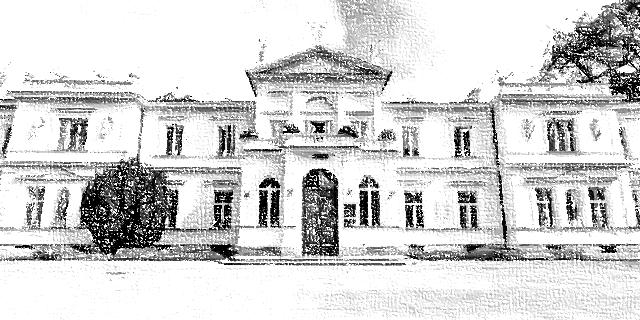 PROBLEMATYKA KONFERENCJI:ZGŁOSZENIA Nomadic Cultures and TraditionsImięNazwiskoTytuł i stopieńnaukowyReprezentowana uczelnia/instytucjaAdresdo korespondencjiE-mailTelefonTytuł wystąpieniaw j. polskimi j. angielskimPlanowana treść wystąpieniaw j. polskimi j. angielskim(do 1500 znakówze spacjami)